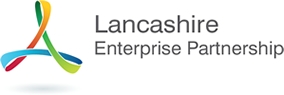 Lancashire Skills and Employment BoardPrivate and Confidential: NoWednesday 23rd March 2016Presentation - Lancashire Skills and Employment Strategic Framework and the ESIF Programme
Report Author:	Dr Michele Lawty-Jones, Director of the Lancashire Skills Hub, michele.lawty-jones@lancashirelep.co.uk  Executive SummaryA presentation will be provided by Michele Lawty-Jones in regard to the Skills and Employment Strategic Framework and alignment with the ESIF programme, including recommendations for future calls which will be discussed at the ESIF Committee.  Committee members are asked to note the alignment with the strategic priorities in the framework, and to consider eligible activity which could be supported through future ESIF calls. RecommendationThe committee are asked to note the content of the presentation and contribute to a 'high level' discussion in regard to ESIF priorities and recommendations in regard to future calls.